TAYLAND ÜLKE PROFİLİ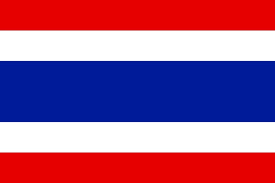 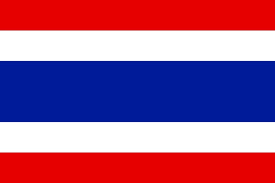 İçindekilerGENEL BİLGİLERBaşlıca Sosyal GöstergelerKaynak: IMFCoğrafi KonumTayland Krallığı Güneydoğu Asya’nın kalbinde yer alır ve Hindi Çini’ne açılan bir kapı olarak görülür. Kuzey ve kuzeydoğuda Laos, Kuzey ve batıda Myanmar, Doğu’da Kamboçya ve Güneyde Malezya ile çevrilidir. Tayland 513.115 kilometrekarelik bir yüzölçümüne sahiptir. Kuzeyden güneye yaklaşık 1.640 kilometre, batıdan doğuya da yaklaşık 780 kilometre uzanır. Tayland Körfezi’ne 1.840 km. Hint Okyanusu’na da 815 km. kıyısı vardır.Tayland beş bölgeye ayrılabilir. Dağlık bir bölge olan kuzey bölgesi, doğal ormanları ve dar ve alivyal vadileri ile karakterize olmuştur. Bu bölgenin önde gelen şehri Chiang Mai’dir. Merkez bölgesi, Chao Phraya Nehri havzasında, yeşil ve verimli bir ova bölgesidir. Ülkenin en geniş ve zengin yetiştirme alanıdır ve “Asya’nın Pirinç Kâsesi” olarak anılır. Tayland’ın başkenti Bangkok bu bölgede yer alır. Kuzeydoğu bölgesi Korat Platosu olarak da adlandırılır. Engebeli bir yüzey yapısına sahip, kurak bir bölgedir. Sert iklim koşulları nedeniyle sel ve kuraklık olayları yaşanır. Doğu bölgesi ya da doğu sahili yeni gelişen sanayiler açısından önemli bir merkezdir. Güney bölgesi de kauçuk üretimi ve diğer tropikal bitkilerin ekimi için önemli bir merkezdir.Ülkenin iklimi tropikaldir. 3 mevsim yaşanır: yaz, yağışlı ve soğuk. Yaz mevsimi mart ayında başlar ve mayısta sona erer. Haziran-ekim arası yağışlı mevsimdir. Soğuk mevsim kasımda başlar ve şubat ayında son bulur. Ortalama sıcaklık 28 santigrat derecedir ve nemlilik oranı %73-82 arasında değişir. Coğrafi ve iklimsel koşullar ülkeyi tropikal ve yarı tropikal bitkilerin geniş şekilde ekimine müsait hale getirmiştir. Güneyde yer alan kıyı bölgeleri yıllıkortalama 5600 mm yağış alırken, diğer bölgelerdeki yıllık yağış ortalaması 1000 mm civarındadır.Siyasi ve İdari YapıTayland Krallığı’nın kuruluşu 13.yy sonlarına kadar uzanır. Güneydoğu Asya ülkeleri arasında koloni olmamış tek ülkedir. 1932 yılında gerçekleşen kansız bir devrim ile Anayasal Monarşik sisteme geçilerek Kralın yetkileri sınırlandırılmıştır. Ülke Siyam olan adını 1939’da Tayland olarak değiştirmiştir. Ülke 76 eyaletten (Changwat) oluşmaktadır. Her eyalet kendi içinde bölgelere (amphoe), her bölge küçük bölgelere (Tambol), bu küçük bölgeler de köylere ( muban ) ayrılır.Doğal Kaynaklar ve EnerjiÇinko, alçı ve linyit Tayland’ın en önemli madenleridir. Ülke, son yıllarda Tayland Körfezi’nde yapılan keşifler ile birlikte 453 milyon varil kanıtlanmış petrol rezervleri (ham petrol, nem ve sıvı doğalgaz içerir) ile birlikte 300,15 milyar metreküp doğal gaz rezervine sahiptir. Diğer rezervler egemenlik tartışması bulunan 2.600 kilometrekarelik bir sualtı kesiminde bulunmaktadır. Kamboçya ile Tayland bu alanda hak iddia etmektedirler ve bu konunun çözüme kavuşması için görüşmeler yıllardır sürmektedir. Tayland aynı zamanda 1,4 milyar ton geri kazanılabilir kömür rezervlerine sahiptir.2020 yılı verilerine göre ülkenin GSYİH'sı içinde tarım sektörünün payı % 9, sanayinin % 33 ve hizmetler sektörünün %58 dir. (Dünya Bankası-2020) Tayland tarım sektörü üretkenlik açısından genellikle verimsizdir. (Tayland’da tarım sektöründeki verimlilik sanayi sektöründeki verimliğin sadece %12’si düzeyindedir.) Alınmış olan bazı tedbirler arasında üretim ve ihracatı geliştirmek amacıyla pazar bilgisinin çiftçilere temin edilmesi için köylerin birbirine bağlanması projeleri tasarlanmıştır. Aynı şekilde, gıda işleme kalitesini artırmak için yüksek üretkenlik ve daha fazla teknoloji kullanımı teşvik edilmektedir. Aynı zamanda Tayland devleti tarım ürünleri fiyat ve kontrolünün artırılması için başlıca tarım ihraç ürünleri üreticisi ülkeler ile görüşme girişimlerinde bulunmaktadır. Ülkenin toplam yüzölçümünün yaklaşık %27,5’i tarım arazilerinden oluşmaktadır. Toplam yüzölçümün %25’i orman arazilerinden, geri kalan %34’lük kısım ise sınıflandırılmayan arazilerden oluşmaktadır. Tarımsal açıdan en zengin bölge Merkez Ovaları kuşağıdır. Yayla bölgelerine mısır, manyok, pamuk ve ananas yetiştirilir. Kauçuk ise ülkenin güneyinde yetişir. Ekilebilir alanlar son 30 yılda 20 milyon hektar artarak ikiye katlanmıştır ve bunun yarısını çeltik tarlaları oluşturur. Tarımsal üretim artışı sulama ve gübreleme gibi tarımsal verim artışını sağlayan etmenlerle değil, tarım yapılan arazi miktarındaki artışla sağlanmıştır (Ekstansif tarım yolu ile). Ancak kentleşme ve topraktaki tuzlanmanın ekilebilir alanı zaman içinde kademeli olarak azaltması beklenmektedir.GENEL EKONOMİK DURUMTemel Ekonomik GöstergelerKaynak;IMF(*) Tahmini VerilerEkonomik performans2023 yılında cari fiyatlara göre, 512 milyar dolar olacağı tahmin edilen GSYİH’nın 2024 yılında 543 milyar dolar olması beklenmektedir. (IMF-2023)Tayland, cari fiyatlara göre, 2023 yılı itibariyle 196 ülke arasında dünyanın 30. büyük ekonomisidir. [ABD 1. ( 27 trilyon dolar), Türkiye 17. ( 1 trilyon dolar)] (IMF-2023)2023 yılında sabit fiyatlara göre %2,7 oranında artması beklenen GSYİH’nin, 2024 yılında %3,2 oranında artacağı tahmin edilmektedir. (IMF-2023)Cari fiyatlara göre Tayland, 2023 yılında 7 298 dolarlık kişi başına düşen milli gelir ile dünyada95. sırada yer almaktadır. [Lüksemburg 1. ( 135 605 $), Türkiye 69. ( 13 384 $)] (IMF-2023)DIŞ TİCARETGenel Durum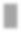 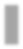 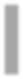 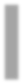 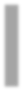 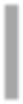 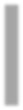 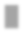 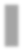 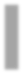 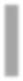 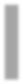 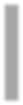 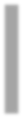 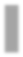 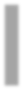 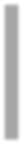 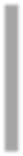 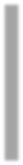 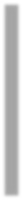 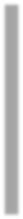 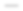 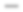 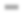 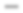 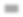 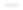 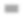 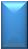 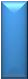 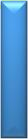 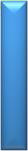 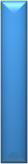 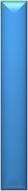 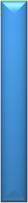 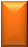 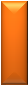 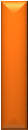 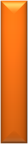 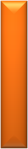 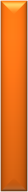 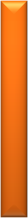 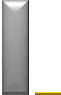 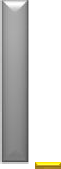 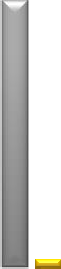 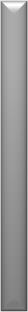 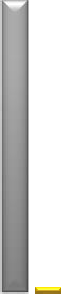 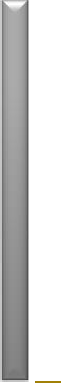 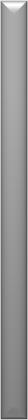 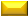 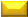 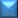 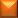 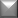 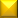 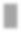 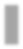 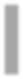 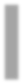 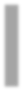 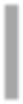 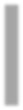 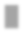 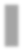 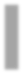 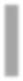 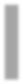 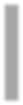 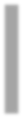 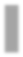 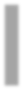 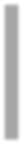 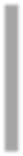 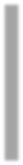 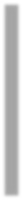 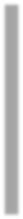 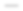 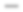 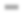 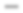 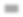 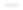 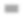 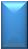 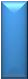 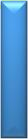 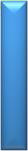 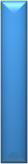 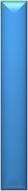 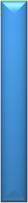 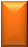 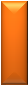 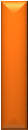 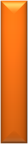 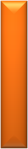 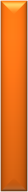 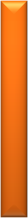 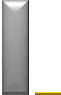 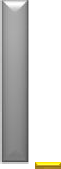 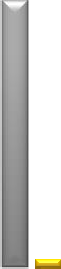 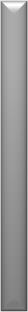 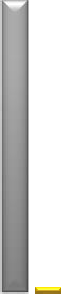 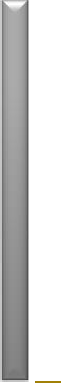 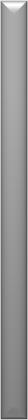 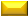 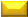 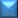 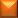 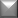 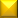 Kaynak;TrademapBaşlıca Ürünler İtibarı ile Dış Ticaret İhracat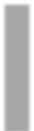 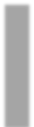 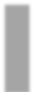 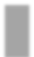 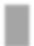 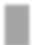 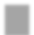 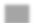 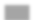 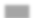 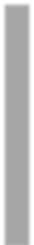 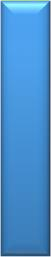 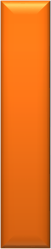 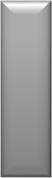 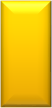 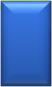 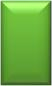 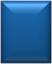 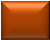 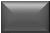 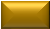 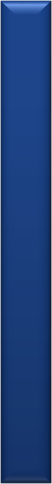 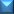 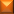 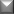 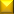 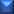 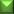 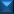 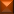 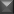 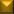 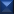 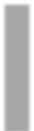 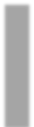 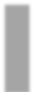 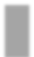 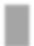 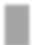 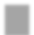 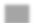 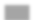 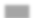 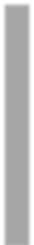 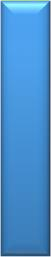 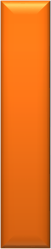 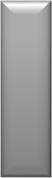 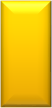 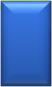 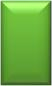 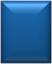 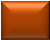 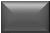 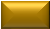 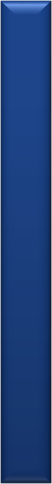 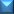 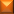 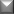 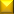 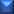 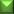 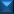 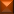 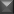 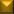 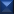 Kaynak;Trademap, İthalat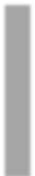 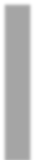 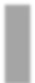 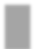 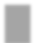 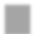 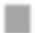 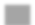 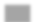 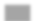 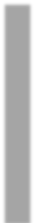 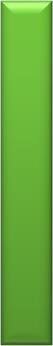 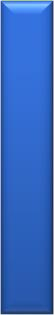 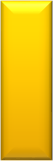 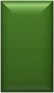 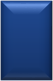 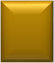 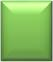 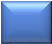 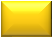 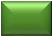 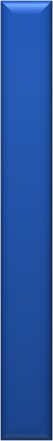 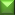 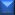 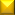 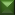 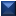 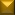 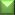 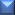 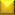 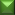 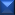 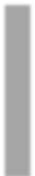 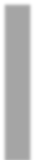 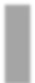 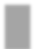 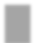 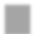 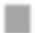 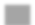 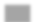 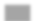 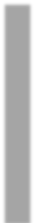 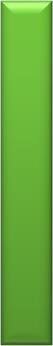 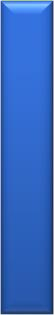 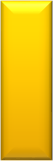 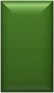 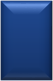 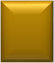 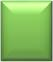 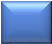 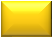 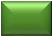 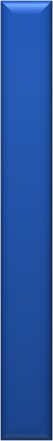 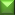 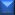 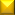 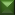 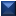 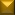 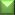 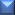 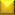 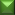 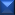 Kaynak:Trademap,  Başlıca Ülkeler İtibarı ile Dış Ticaret İhracat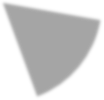 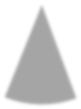 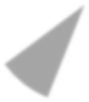 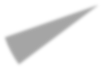 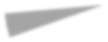 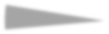 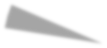 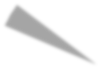 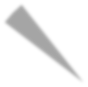 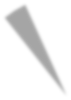 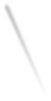 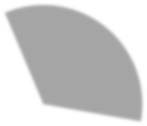 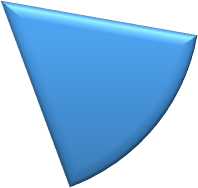 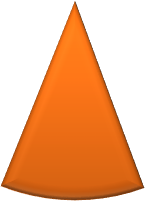 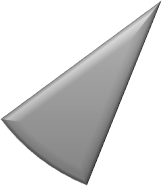 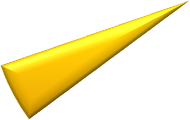 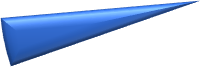 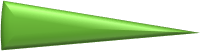 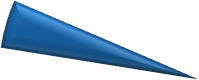 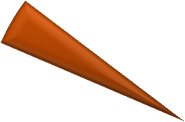 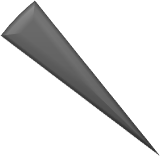 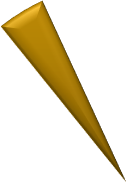 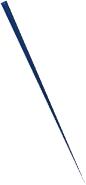 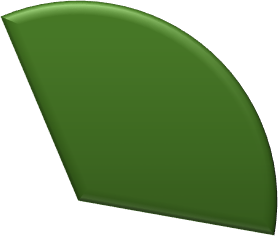 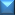 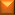 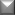 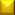 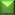 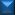 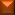 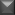 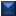 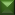 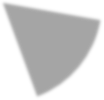 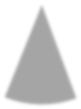 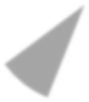 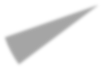 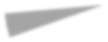 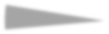 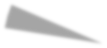 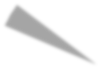 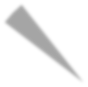 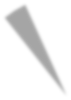 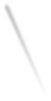 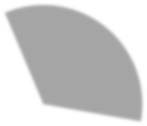 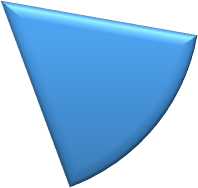 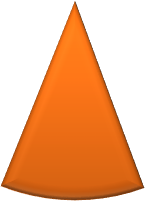 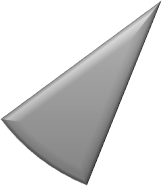 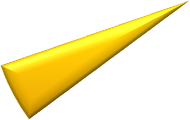 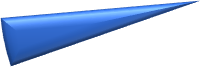 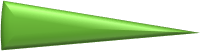 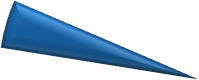 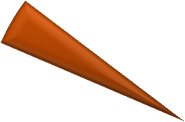 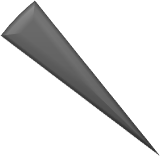 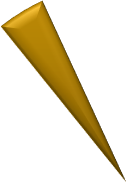 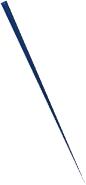 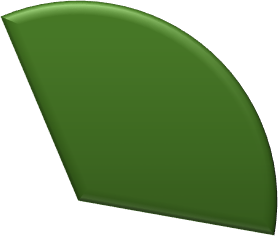 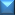 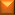 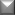 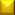 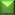 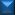 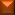 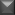 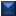 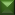 Kaynak;Trademap,  İthalat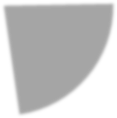 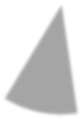 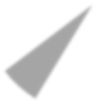 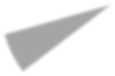 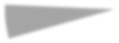 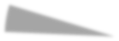 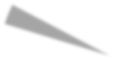 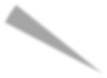 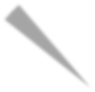 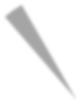 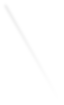 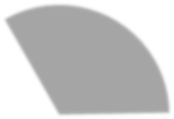 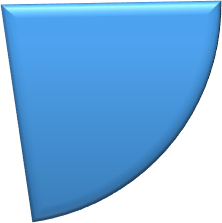 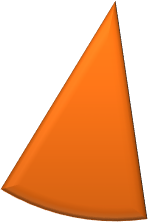 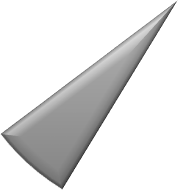 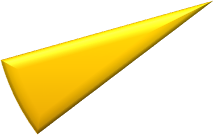 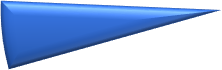 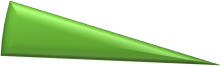 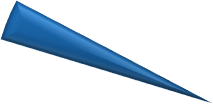 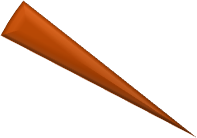 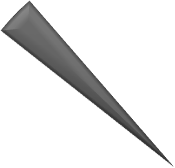 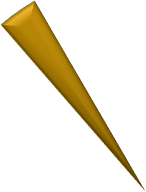 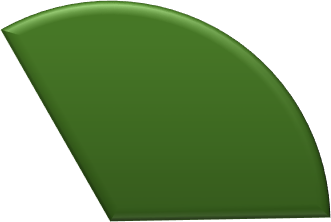 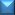 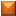 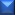 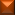 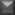 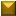 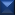 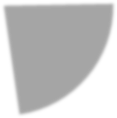 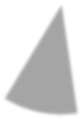 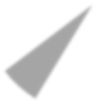 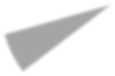 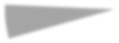 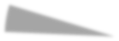 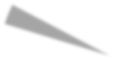 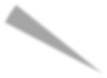 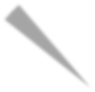 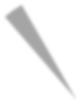 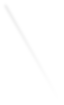 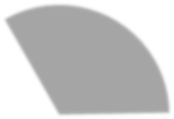 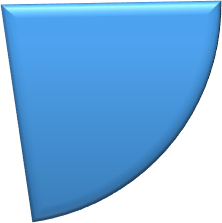 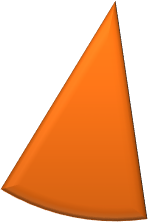 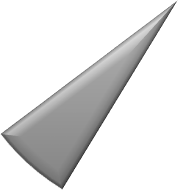 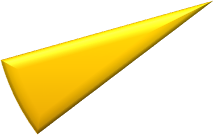 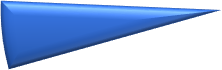 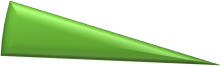 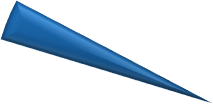 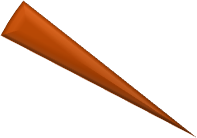 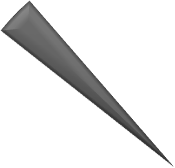 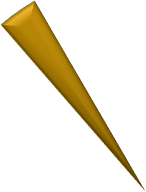 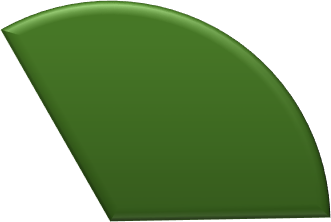 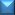 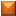 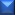 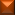 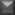 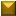 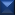 Kaynak:Trademap,  DOĞRUDAN YABANCI YATIRIMLARDoğrudan Yabancı Yatırımların GörünümüTayland, 2022 yılında 10 milyar dolar ile doğrudan yabancı yatırım çeken ülkeler arasında 33. sıradadır. [ABD 285 milyar dolar ile 1. Türkiye 13 milyar dolar ile 27. (UNCTAD-2023)]2020-2022 döneminde toplam doğrudan yabancı yatırım miktarı 20 milyar dolar olan Tayland, 2022 yılında 306 milyar dolarlık toplam yabancı sermaye stoğu ile dünyada 20. sıradadır. [ABD 10 trilyon dolar ile 1. Türkiye 165 milyar dolar ile 36. (UNCTAD-2023)]2021 yılı insani gelişmişlik endeksine göre dünyada 191 ülke arasında Tayland 66. sıradadır. (İsviçre 1. Türkiye 48.) (UN-2023)2023 yılı ekonomik serbestlik endeksine göre Tayland, dünyada 176 ülke arasında 80. sıradadır. (Singapur 1. Türkiye 104.) (The Heritage Foundation-2023)Küresel rekabetçilik açısından 2019 yılı verilerine göre dünyadaki 141 ülke arasında Tayland40. sıradadır. (Singapur 1. Türkiye 61.) (World Economic Forum-2023)TÜRKİYE İLE TİCARETGenel DurumTürkiye-Tayland Dış Ticareti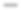 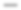 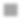 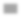 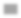 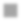 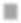 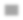 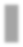 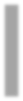 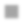 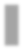 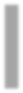 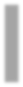 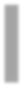 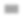 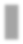 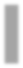 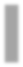 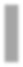 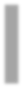 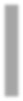 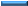 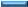 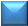 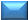 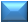 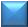 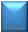 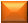 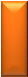 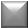 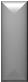 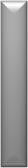 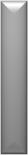 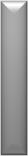 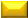 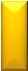 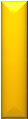 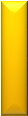 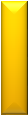 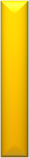 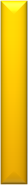 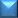 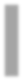 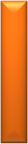 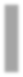 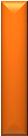 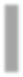 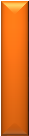 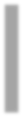 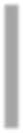 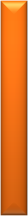 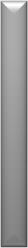 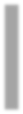 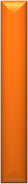 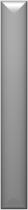 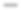 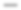 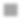 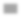 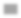 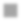 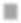 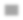 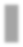 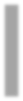 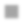 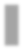 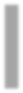 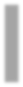 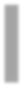 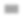 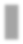 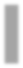 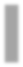 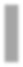 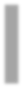 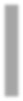 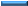 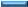 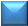 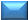 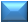 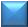 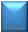 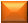 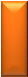 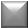 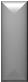 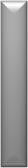 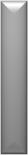 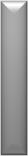 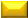 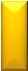 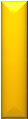 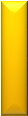 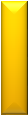 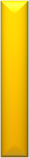 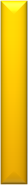 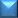 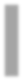 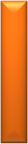 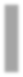 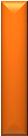 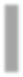 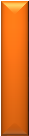 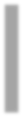 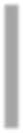 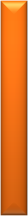 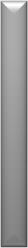 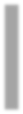 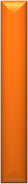 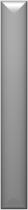 Kaynak: Trademap2022 yılında Tayland ile ticarette Türkiye’nin 1.651 milyon dolar dış ticaret açığı verdiği gözlenmektedir.Türkiye’nin Tayland’a İhracatında Başlıca Ürünler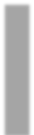 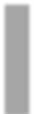 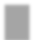 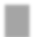 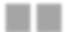 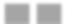 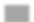 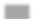 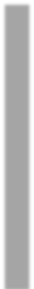 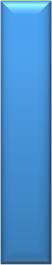 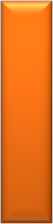 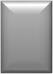 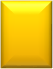 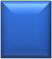 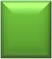 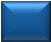 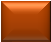 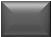 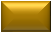 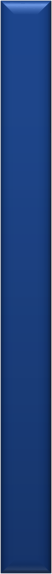 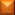 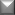 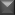 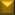 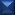 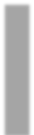 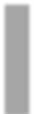 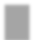 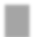 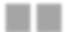 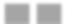 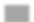 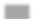 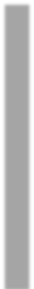 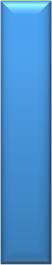 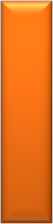 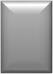 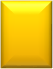 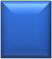 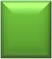 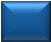 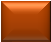 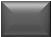 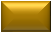 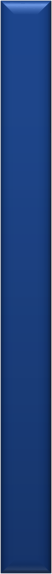 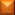 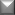 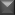 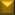 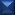 Kaynak: Trademap,  Türkiye’nin Tayland’dan İthalatında Başlıca Ürünler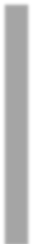 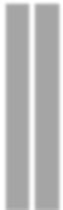 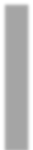 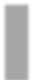 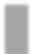 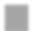 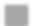 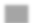 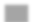 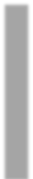 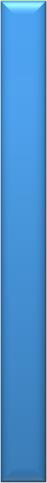 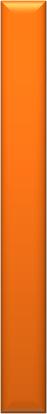 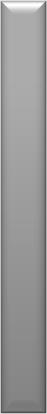 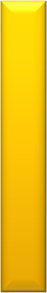 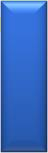 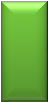 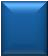 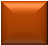 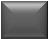 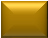 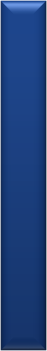 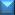 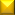 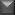 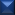 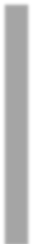 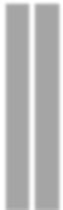 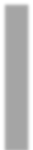 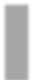 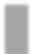 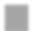 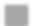 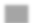 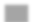 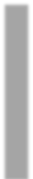 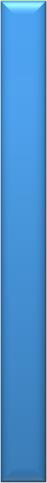 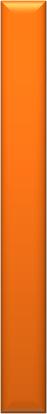 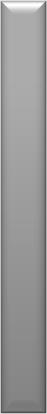 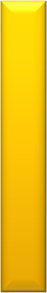 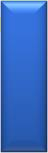 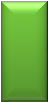 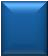 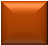 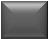 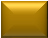 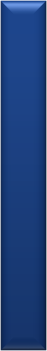 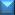 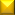 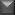 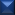 Kaynak: Trademap,  EKLER:EK-1: Tayland’ın İhracatında Başlıca Ürünler (bin dolar)Kaynak: : Trademap-Direcdata/TaylandEK-2: Tayland’ın İthalatında Başlıca Ürünler (bin dolar)Kaynak: Trademap-Direcdata/TaylandEK-3: Tayland’ın Ülkelere Göre İhracatı (bin dolar)Kaynak:Trademap-Direcdata/TaylandEK-4: Tayland’ın Ülkelere Göre İthalatı (bin dolar)Kaynak: Trademap-Direcdata/TaylandEK-5: Türkiye’nin Tayland’a İhracatında Başlıca Ürünler (bin dolar)Kaynak: Trademap-Direcdata/TürkiyeEK-6: Türkiye’nin Tayland’dan İthalatında Başlıca Ürünler (bin dolar)Kaynak: Trademap-Direcdata/TürkiyeResmi AdıTayland KrallığıNüfus70,183 milyon (2023)DilTaycaEtnik YapıTai %86, Khmer %3, Malay %2, Diğer %9Din%94 Budist, %5 Müslüman, %1 DiğerYüzölçümü513.115 km2BaşkentBangkokBaşlıca Şehirleri (Nüfus)Bangkok (Metropolitan; başkent) 5,66 milyon kişi, Nakhon Ratchasima 2,55 milyon kişi, Ubon Ratchathani 1,77 milyonkişi, Chiang Mai 1,65 milyon kişi, Udon Thani 1,52 milyon kişi, Nakorn Srithammarat 1,50 milyon kişi (diğer şehirlerinden12’sinin daha nüfusu 1 milyonun üzerinde).Yönetim ŞekliParlamenter MonarşiPara BirimiBaht (Bt)UluslararasıOrganizasyon ÜyelikleriASEAN, ADB, ASEM, ESCAP, FAO, IBRD, IDA, IFC, IMF, ILO,UNCTAD, UNIDO, UNESCO, WHO, WIPO, APEC, EALAF, WTO202120222023*2024*2025*2026*2027*2028*GSYİH (Cari Fiyatlar - milyar $)505,57495,42512,19543,25579,69613,5646,64682,68GSYİH Büyüme (Sabit Fiyatlar -%)1,52,62,73,23,1333Kişi Başına Düşen Milli Gelir (Cari Fiyatlar - $)7 2277 0707 2987 7318 2438 7189 1869 698Tüketici Fiyat Enflasyonu (ort, %)1,26,11,51,61,9222Cari İşlemler Dengesinin GSYİH'ya Oranı (%)-2,1-3-0,21,92,633,13,3İşsizliğin Toplam İşgücüne Oranı (%)1,91,31,21,11111Nüfus (milyon)69,9570,0870,1870,2770,3370,3770,3970,4Devletin Genel Toplam Borçlanmasının GSYİH'ya Oranı (%)58,460,561,462,962,66261,560,7150113841395	164515001281121012111000729678SıraGTİPÜRÜNLER202020212022Pay (%, 2022)Değişim(%, 2021-2022)TOPLAM İHRACAT (Diğerleriyle)TOPLAM İHRACAT (Diğerleriyle)TOPLAM İHRACAT (Diğerleriyle)229 277 734267 492 416283 821 1791006,11.8471Otomatik bilgi işlem mak. bunlara ait birimler; manyetik veya optik okuyucular, verileri kodadönüştüren ve işleyen mak.11 694 69914 219 77412 745 7784,5-10,42.8703Otomobiller8 196 25310 648 71511 024 9263,93,53.8542Elektronik entegre devreler7 100 4348 381 0739 229 5713,310,14.2710Petrol yağları ve bitümenli minerallerden elde edilenyağlar4 630 0467 817 1138 856 3683,113,35.8708Karayolu taşıtları için aksam ve parçalar6 613 1708 670 0038 415 8583-2,96.8517Telefon cihazları, ses, görüntü veya diğer bilgileri almaya veya vermeye mahsus diğer cihazlar4 815 9935 187 2597 399 5782,642,67.8704Esya taşımaya mahsus motorlu taşıtlar4 931 8188 072 4967 358 2942,6-8,88.8415Klima cihazları (motorlu bir vantilatör ile nem ve ısıyıdeğiştirmeye mahsus tertibatı olanlar)5 196 4636 360 1866 973 1902,59,69.7108Altın (platin kaplamalı altın dahil) (işlenmemiş veyayarı işlenmiş ya da pudra halinde)13 333 3203 850 2956 909 0422,479,410.4011Kauçuktan yeni dış lastikler5 243 8026 285 9756 637 5222,35,611.4001Tabii kauçuk, balata, güta-perka, guayül, çıkıl (chicle)vb. tabii sakızlar3 482 3125 511 0695 100 8051,8-7,412.7113Mücevherci eşyası ve aksamı (kıymetli metallerdenveya kıymetli metallerle kaplama metallerden)2 588 2363 347 5134 039 7441,420,713.3901Etilen polimerleri (ilk şekillerde)2 886 8973 951 0993 964 3661,40,314.1006Pirinç3 688 8503 352 2223 940 7811,417,615.810Diğer meyveler (taze)2 729 0824 259 0423 764 0991,3-11,6SıraGTİPÜRÜNLER202020212022Pay (%, 2022)Değişim(%, 2021-2022)TOPLAM İTHALAT (Diğerleriyle)TOPLAM İTHALAT (Diğerleriyle)TOPLAM İTHALAT (Diğerleriyle)208 615 061269 102 030305 733 54710013,61.2709Ham petrol (petrol yağları ve bitümenli minerallerden elde edilen yağlar)17 643 21725 505 13739 121 78412,853,42.8542Elektronik entegre devreler12 276 36215 154 89819 079 4016,225,93.2711Petrol gazları ve diğer gazlı hidrokarbonlar4 108 4335 948 19112 709 0224,2113,74.7108Altın (platin kaplamalı altın dahil) (işlenmemişveya yarı işlenmiş ya da pudra halinde)5 050 8048 368 64611 237 4353,734,35.8517Telefon cihazları, ses, görüntü veya diğer bilgileri almaya veya vermeye mahsus diğercihazlar6 707 1417 690 0267 032 2012,3-8,66.8708Karayolu taşıtları için aksam ve parçalar5 040 8996 592 2856 762 9332,22,67.2710Petrol yağları ve bitümenli minerallerden elde edilen yağlar3 428 2715 456 8776 203 759213,78.8471Otomatik bilgi işlem mak. bunlara ait birimler; manyetik veya optik okuyucular, verileri kodadönüştüren ve işleyen mak.3 228 8824 146 3193 562 3511,2-14,19.7326Demir veya çelikten eşya2 608 7973 118 7863 548 1381,213,810.7403Rafine edilmiş bakır ve bakır alaşımları (ham)2 111 0073 465 3143 488 8021,10,711.8523Sesleri ve diğer fenomenleri kaydetmeye mahsus diskler, bantlar, katı hal kalıcıdepolama aygıtları, akıllı kartlar vb3 161 9713 623 5253 075 6511-15,112.8541Diyodlar, transistörler vb yarı iletken tertibat; ışık yayan diyodlar; monte edilmiş piezoelektrik kristaller1 949 7022 546 9892 887 0260,913,413.2701Taşkömürü; taşkömüründen elde edilen briketler, topak vb. katı yakıtlar1 326 8851 817 9852 687 7210,947,814.8543Kendine has fonksiyonlu diğer elektriklimakina ve cihazlar1 855 8372 184 3532 651 7890,921,415.8536Gerilimi 1000 voltu geçmeyen elektrik devresi teçhizatı (anahtarlar, röleler, sigortalar, fişler,kutular vb)2 136 3142 624 3922 560 7450,8-2,4SıraÜlke202020212022Pay (%, 2022)Değişim(%, 2021-2022)TOPLAM İHRACAT (Diğerleriyle)TOPLAM İHRACAT (Diğerleriyle)229 277 734267 492 416283 821 1791006,11.ABD34 134 64741 351 36947 152 59216,6142.Çin29 560 57236 689 36234 025 92512-7,33.Japonya22 678 46724 633 45124 460 1378,6-0,74.Vietnam11 059 37412 314 03013 103 6224,66,45.Malezya8 648 55611 911 89812 420 9384,44,36.Avustralya9 722 11810 729 15011 030 8163,92,87.Hindistan5 395 2808 446 61110 401 3503,723,18.Endonezya7 577 5098 801 59210 212 6183,6169.Singapur9 415 5648 890 99910 083 2703,613,410.Hong Kong11 189 41611 447 2349 968 7683,5-12,911.Kamboçya6 018 5936 982 5328 597 529323,112.Filipinler5 010 1856 985 5967 292 3962,64,413.G. Kore4 202 7265 817 7026 294 0882,28,214.Hollanda4 278 6885 228 5285 658 65128,215.Almanya4 020 2614 862 0194 720 0431,7-2,9…………………32.Türkiye941 8581 313 1391 407 3670,57,2SıraÜlke202020212022Pay (%, 2022)Değişim(%, 2021-2022)TOPLAM İTHALAT (Diğerleriyle)TOPLAM İTHALAT (Diğerleriyle)208 615 061269 102 030305 733 54710013,61.Çin50 172 10066 646 10871 229 78223,36,92.Japonya27 825 44035 689 94034 611 20611,3- 33.ABD15 189 23914 623 60518 262 338624,94.BAE5 551 1889 882 60518 114 3015,983,35.Malezya10 318 60012 090 61514 700 8924,821,66.Tayvan8 260 17510 521 02711 875 7403,912,97.G. Kore7 689 1879 928 12910 165 2953,32,48.Endonezya5 871 2468 246 7069 777 1063,218,69.Singapur7 596 8397 366 7078 301 9292,712,710.Vietnam5 521 2086 970 4528 026 2992,615,111.Avustralya3 425 7946 441 9587 345 2822,41412.S. Arabistan4 053 0615 839 1317 341 2922,425,713.Hindistan4 291 9066 433 4217 190 2112,411,814.İsviçre2 254 0515 088 7237 072 3752,33915.Almanya5 241 3336 219 4506 098 1362- 2…………………55.Türkiye397 418292 809383 3740,130,9SıraGTİPÜRÜNLER202020212022Pay (%, 2022)Değişim(%, 2021-2022)TOPLAM İHRACAT (Diğerleriyle)TOPLAM İHRACAT (Diğerleriyle)TOPLAM İHRACAT (Diğerleriyle)184 010236 224282 49610019,61.2836Karbonat; peroksikarbonat; amonyum karbomat içeren ticari amonyum karbonat20 27626 85249 43717,584,12.7113Mücevherci eşyası ve aksamı (kıymetli metallerdenveya kıymetli metallerle kaplama metallerden)3 9684 63713 2384,7185,53.303Balıklar (dondurulmuş)42716612 4554,474034.1512Ayçiçeği, aspir, pamuk tohumu yağları ve bunların fraksiyonları (kimyasal olarak değiştirilmemiş)7 7737 64710 2903,634,65.3004Tedavide veya korunmada kullanılmak üzerehazırlanan ilaçlar (dozlandırılmış)4 4585 1048 0682,958,16.9303Diğer ateşli silahlar (spor için av tüfekleri ve diğertüfekler, işaret fişeği, ok silahları, hayvan için sürgülüsilah)4 3953 7765 0021,832,57.5201Pamuk (karde edilmemiş veya penyelenmemiş)3026 4074 5161,6-29,58.8421Santrifüjler; sıvıların veya gazların fiItre edilmesineveya arıtılmasına mahsus makina ve cihazlar1 4853 1334 3221,5389.1704Kakao içermeyen şeker mamulleri (beyaz çikolatadahil)2 1243 1674 2751,53510.8708Karayolu taşıtları için aksam ve parçalar2 4272 8343 7101,330,911.8451Dokuma ipliklerin, mensucatın yıkanması,temizlenmesi, kurutulması, ütülenmesi, sarılması,katlanması vb için makinalar9751 5563 6871,313712.8544İzole edilmiş teller, kablolar ve diğer elektrikiletkenler; tek tek kaplanmış liflerden oluşan fiberoptik kablolar1 3964 3203 5631,3-17,513.7412Bakırdan ince ve kalın boru bağlantı parçaları (rakorlar, dirsekler, manşonlar gibi)3 1574 3373 2711,2-24,614.8450Ev veya çamaşırhane tipi yıkama makinaları (yıkamave kurutma tertibatı bir arada olanlar dahil)1 4441 6803 1811,189,315.7308Demir veya çelikten inşaat ve inşaat aksamı, inşaatta kullanılmak üzere hazırlanmış demir veya çeliktensac, çubuk, vb.2 1753 6462 8741-21,2SıraGTİPÜRÜNLER202020212022Pay (%, 2022)Değişim(%, 2021-2022)TOPLAM İTHALAT (Diğerleriyle)TOPLAM İTHALAT (Diğerleriyle)TOPLAM İTHALAT (Diğerleriyle)1 210 5741 644 7131 933 60410017,61.8704Esya taşımaya mahsus motorlu taşıtlar122 664196 438241 67912,5232.4001Tabii kauçuk, balata, güta-perka, guayül, çıkıl (chicle) vb.tabii sakızlar105 508192 733240 51212,424,83.8415Klima cihazları (motorlu bir vantilatör ile nem ve ısıyıdeğiştirmeye mahsus tertibatı olanlar)94 032113 356141 5047,324,84.8703Otomobiller8 63563 371111 2905,875,65.8541Diyodlar, transistörler vb yarı iletken tertibat; ışık yayan diyodlar; monte edilmiş piezo elektrik kristaller12 54249 02358 540319,46.8542Elektronik entegre devreler30 65936 48848 3782,532,67.8471Otomatik bilgi işlem mak. bunlara ait birimler; manyetik veya optik okuyucular, verileri koda dönüştüren veişleyen mak.58 02259 60945 9432,4-22,98.1701Kamış/pancar şekeri ve kimyaca saf sakkaroz (katıhalde)143444 5792,3131014,79.4015Vulkanize kauçuktan her türlü giyim eşyası ve aksesuarı(eldiven gibi)38 88254 59640 7142,1-25,410.5504Suni devamsız lifler (işlem görmemiş)35 85443 66240 3092,1-7,711.8708Karayolu taşıtları için aksam ve parçalar90 30977 68729 0711,5-62,612.8418Buzdolapları, dondurucular ve diğer soğutucu ve dondurucu cihazlar ve ısı pompaları25 69924 46927 3761,411,913.5501Sentetik filament demetleri10 23414 71526 3601,479,114.2106Tarifenin başka yerinde yer almayan gıda müstahzarları13 80315 79025 4361,361,115.7607Aluminyumdan yaprak ve şeritler (kalınlık <= 0, 2mm)5 27812 19125 1671,3106,4